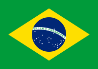 9.14. PORTARIA N.º 26/ 09, DE 03 DE FEVEREIRO DE 2009, PIAUI (BRASIL)Art. 1.º - Determinar que todas as Unidades que integram esta Secretaria, na Capital e no interior do Estado, passem a registrar o nome social de travestis e transexuais em fichas de cadastro, formulários, prontuários e documentos congêneres do atendimento prestado aos usuários dos serviços. 
